                                                                                                                                                                                                        О Т К Р Ы Т О Е    А К Ц И О Н Е Р Н О Е     О Б Щ Е С Т В О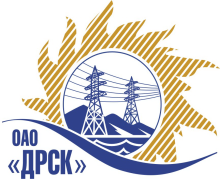 		Протокол выбора победителягород  Благовещенск, ул. Шевченко, 28ПРЕДМЕТ ЗАКУПКИ:Закрытый запрос цен на право заключения Договора на выполнение работ: По  закупке № 86:              Лот №26 – «Мероприятия по строительству для  технологического присоединения потребителей Благовещенского района (г. Благовещенск, с. Чигири, с. Волково, с. Новотроицкое)  к сетям 10/0.4 кВ» для нужд филиала ОАО «ДРСК» «Амурские ЭС». Закупка проводится согласно ГКПЗ 2013г. раздела  2.1.1 «Услуги ТПиР»                № 86  на основании приказа ОАО «ДРСК» от  29.05.2013 г. № 213.          Плановая стоимость закупки:      Лот  №26 – 5 618 097,24  руб.       ПРИСУТСТВОВАЛИ:	На заседании присутствовали 8 членов Закупочной комиссии 2 уровня. ВОПРОСЫ, ВЫНОСИМЫЕ НА РАССМОТРЕНИЕ ЗАКУПОЧНОЙ КОМИССИИ: 1. О признании предложений соответствующими условиям закупки2. О ранжировки предложений Участников закупки. Выбор победителяВОПРОС 1 «О признании предложений соответствующими условиям закупки»ОТМЕТИЛИ:1. Предложения  ООО «АмурСельЭнергоСетьСтрой» г. Благовещенск, ул. 50 лет Октября, 228, ООО «Энергострой» г. Благовещенск, ул. Призейская, 4,  ОАО «Дальтехэнерго» г. Владивосток, ул. Уборевича 10, стр. 9, ООО ФСК «Энергосоюз» г. Благовещенск, ул. Нагорная 20/2,  ООО «Элмонт»  г. Благовещенск, ул. Нагорная, 19 признаются удовлетворяющим по существу условиям закупки. Предлагается принять данные предложения к дальнейшему рассмотрению.РЕШИЛИ:Признать предложения  ООО «АмурСельЭнергоСетьСтрой»                                 г. Благовещенск, ул. 50 лет Октября, 228, ООО «Энергострой» г. Благовещенск, ул. Призейская, 4,  ОАО «Дальтехэнерго» г. Владивосток, ул. Уборевича 10, стр. 9, ООО ФСК «Энергосоюз» г. Благовещенск, ул. Нагорная 20/2,  ООО «Элмонт»                          г. Благовещенск, ул. Нагорная, 19      соответствующими условиям закупки.ВОПРОС 2  «О ранжировки предложений Участников закупки. Выбор победителя»ОТМЕТИЛИ:В соответствии с требованиями и условиями, предусмотренными извещением о закупке и Закупочной документацией, предлагается ранжировать предложения следующим образом: На основании вышеприведенной ранжировке предложений предлагается признать Победителем Участника, занявшего первое место, а именно:          Лот №26 – «Мероприятия по строительству для  технологического присоединения потребителей Благовещенского района (г. Благовещенск, с. Чигири, с. Волково, с. Новотроицкое)  к сетям 10/0.4 кВ» для нужд филиала ОАО «ДРСК» «Амурские ЭС»   -  ООО «АмурСельЭнергоСетьСтрой»                                    г. Благовещенск ,  предложение на общую сумму – 4 474 801,04  руб. (Цена без НДС), итоговая стоимость предложения с НДС – 5 280 265,23 руб. Условия финансирования: Без аванса. Текущие платежи выплачиваются Заказчиком ежемесячно в течение 30 календарных дней с момента подписания актов выполненных работ обеими сторонами.Срок выполнения работ:  Дата начала работ: с 01 июля 2013года. Дата окончания работ: 31 августа 2013 года. Гарантии выполненных работ: не менее 36 месяцев со дня подписания акта сдачи-приемки. Гарантия на материалы: 36 месяцевПредложение имеет правовой статус оферты и действует до 22 сентября 2013года.РЕШИЛИ:Утвердить ранжировку предложений с 1 по 3 место.  1 место: ООО «АмурСельЭнергоСетьСтрой»   г. Благовещенск  2 место: ООО ФСК «Энергосоюз»  г. Благовещенск  3 место: ОАО «Дальтехэнерго» г. ВладивостокПризнать Победителем закрытого запроса цен:          Лот №26 – «Мероприятия по строительству для  технологического присоединения потребителей Благовещенского района (г. Благовещенск, с. Чигири, с. Волково, с. Новотроицкое)  к сетям 10/0.4 кВ» для нужд филиала ОАО «ДРСК» «Амурские ЭС» -  ООО «АмурСельЭнергоСетьСтрой»                                    г. Благовещенск ,  предложение на общую сумму – 4 474 801,04  руб. (Цена без НДС), итоговая стоимость предложения с НДС – 5 280 265,23 руб. Условия финансирования: Без аванса. Текущие платежи выплачиваются Заказчиком ежемесячно в течение 30 календарных дней с момента подписания актов выполненных работ обеими сторонами.Срок выполнения работ:  Дата начала работ: с 01 июля 2013года. Дата окончания работ: 31 августа 2013 года. Гарантии выполненных работ: не менее 36 месяцев со дня подписания акта сдачи-приемки. Гарантия на материалы: 36 месяцевПредложение имеет правовой статус оферты и действует до 22 сентября 2013года.ДАЛЬНЕВОСТОЧНАЯ РАСПРЕДЕЛИТЕЛЬНАЯ СЕТЕВАЯ КОМПАНИЯУл.Шевченко, 28,   г.Благовещенск,  675000,     РоссияТел: (4162) 397-359; Тел/факс (4162) 397-200, 397-436Телетайп    154147 «МАРС»;         E-mail: doc@drsk.ruОКПО 78900638,    ОГРН  1052800111308,   ИНН/КПП  2801108200/280150001№         359 /УКС«    »  июня  2013 годаМесто в ранжировкеНаименование и адрес участникаЦена заявки, руб. без учета НДСИные существенные условия1 местоООО «АмурСельЭнергоСетьСтрой»г. Благовещенск, ул. 50 лет Октября, 228 4 474 801,04 Цена: 4 474 801,04  руб. (Цена без НДС) итоговая стоимость предложения с НДС- 5 280 265,23 руб.Условия финансирования: Без аванса. Текущие платежи выплачиваются Заказчиком ежемесячно в течение 30 календарных дней с момента подписания актов выполненных работ обеими сторонами.Срок выполнения работ: Дата начала работ: с 01 июля 2013года.Дата окончания работ: 31 августа 2013 года.Гарантии выполненных работ: не менее 36 месяцев со дня подписания акта сдачи-приемки.Гарантия на материалы: 36 месяцевПредложение имеет правовой статус оферты и действует до 22 сентября 2013года.2 местоООО ФСК «Энергосоюз» г.Благовещенск, ул. Нагорная 20/24 501 968,00Цена: 4 501 968,00  руб. (Цена без НДС) итоговая стоимость предложения с НДС- 5 312 322,24 руб.Условия финансирования: Без аванса. Текущие платежи выплачиваются Заказчиком ежемесячно в течение 30 календарных дней с момента подписания актов выполненных работ обеими сторонами.Срок выполнения работ: Дата начала работ: с момента подписания договора.Дата окончания работ: 31 августа  2013 года. Гарантии выполненных работ: не менее 36 месяцев со дня подписания акта сдачи-приемки.Гарантия на материалы: 36 месяцевПредложение имеет правовой статус оферты и действует в течение 95 дней, с даты вскрытия конвертов.3 местоОАО «Дальтехэнерго» г. Владивосток, ул. Уборевича 10, стр. 94 687 950,00Цена: 4 687 950,00  руб. (Цена без НДС) итоговая стоимость предложения с НДС- 5 531 781,00 руб.Условия финансирования: Без аванса. Текущие платежи выплачиваются Заказчиком ежемесячно в течение 30 календарных дней с момента подписания актов выполненных работ обеими сторонами.Срок выполнения работ: Дата начала работ: с момента подписания договора.Дата окончания работ: 31 августа  2013 года. Гарантии выполненных работ: не менее 36 месяцев со дня подписания акта сдачи-приемки.Гарантия на материалы: 36 месяцевПредложение имеет правовой статус оферты и действует до 31 октября  2013 года.4 местоООО «Энергострой» г. Благовещенск, ул. Призейская, 44 767 187,94Цена: 4 767 187,94  руб. (НДС не предусмотрен).Условия финансирования: Без аванса. Текущие платежи выплачиваются Заказчиком ежемесячно в течение 30 календарных дней с момента подписания актов выполненных работ обеими сторонами.Срок выполнения работ: Дата начала работ: с момента подписания договора.Дата окончания работ: 31 августа  2013 года. Гарантии выполненных работ: не менее 36 месяцев со дня подписания акта сдачи-приемки.Гарантия на материалы: 36 месяцевПредложение имеет правовой статус оферты и действует до 31 декабря  2013 года.5 местоООО «Элмонт» г.Благовещенск, ул. Нагорная, 195 337 194,00Цена: 5 337 194,00  руб. (Цена без НДС) итоговая стоимость предложения с НДС- 6 297 888,92 руб.Условия финансирования: Без аванса. Текущие платежи выплачиваются Заказчиком ежемесячно в течение 30 календарных дней с момента подписания актов выполненных работ обеими сторонами.Срок выполнения работ: Дата начала работ: июлю 2013г.Дата окончания работ:  августа  2013 года. Гарантии выполненных работ: не менее 36 месяцев со дня подписания акта сдачи-приемки.Гарантия на материалы: 36 месяцевПредложение имеет правовой статус оферты и действует в течение 90  дней, с даты вскрытия конвертов.Ответственный секретарь Закупочной комиссии: Моторина О.А. «___»______2013 г._____________________________Технический секретарь Закупочной комиссии: Терновой Р.П.  «___»______2013 г._____________________________